Филиал муниципальное автономное общеобразовательное учреждение «Прииртышская средняя общеобразовательная школа»- «Верхнеаремзянская средняя общеобразовательная школа им.Д.И.Менделеева»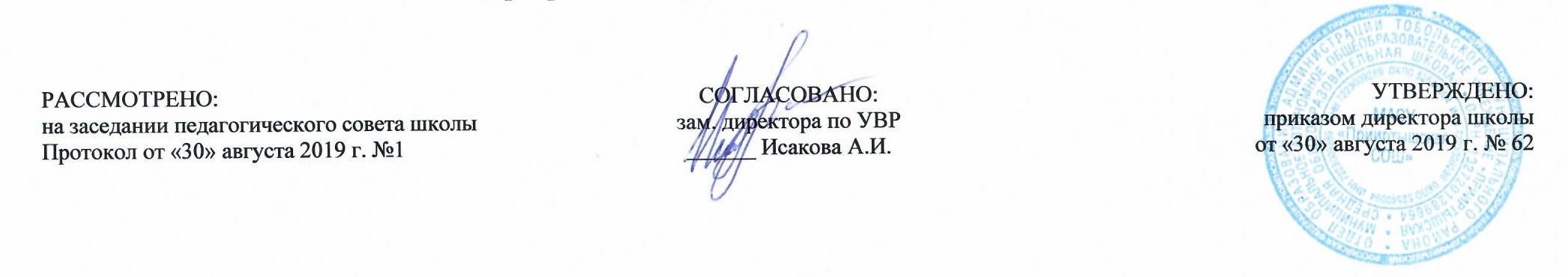 РАБОЧАЯ ПРОГРАММА по музыкедля 1 классана 2019-2020 учебный годПланирование составлено в соответствии 	ФГОС НОО	Составитель программы: Захарова Надежда Кондратьевна,учитель начальных классов высшей квалификационной категори2019 годС. Верхние АремзяныПланируемые результаты освоения учебного предмета «Музыка»Ученик научится:определять характер и настроение музыки с учетом терминов и образных определений, представленных в учебнике для 1 класса;узнавать по изображениям некоторые музыкальные инструменты (рояль, пианино, скрипка, флейта, арфа), а также народные инструменты (гармонь, баян, балалайка);проявлять навыки вокально-хоровой деятельности (вовремя начинать и заканчивать пение, уметь петь по фразам, слушать паузы, правильно выполнять музыкальные ударения, четко и ясно произносить слова при исполнении, понимать дирижерский жест).воспринимать    музыку различных   жанров;эстетически    откликаться    на искусство, выражая своё отношение к  нему  в  различных  видах  музыкально   творческой    деятельности;общаться и взаимодействовать в процессе ансамблевого, коллективного (хорового  и  инструментального)  воплощения  различных   художественных    образов.воплощать в звучании голоса или инструмента образы природы и окружающей жизни, настроения, чувства, характер и мысли человека;узнавать изученные музыкальные сочинения, называть их авторов;исполнять музыкальные произведения отдельных форм и жанров (пение, драматизация, музыкально-пластическое движение, инструментальное музицирование, импровизация и др.);владеть некоторыми основами нотной грамоты: названия нот, темпов (быстро- медленно) динамики (громко- тихо);определять виды  музыки,  сопоставлять  музыкальные  образы  в звучании   различных   музыкальных   инструментов,    в том  числе  и  современных    электронных;продемонстрировать понимание интонационно-образной природы музыкального искусства, взаимосвязи выразительности и изобразительности в музыке, многозначности музыкальной речи в ситуации сравнения произведений разных видов искусств.Ученик получит возможность научиться:- владеть некоторыми основами нотной грамоты: названия нот, темпов( быстро- медленно) динамики (громко- тихо)
 - определять виды музыки, сопоставлять музыкальные образы в звучании различных музыкальных инструментов, в том числе и современных электронных;
 -продемонстрировать понимание интонационно-образной природы музыкального искусства, взаимосвязи выразительности и изобразительности в музыке,       многозначности музыкальной речи в ситуации сравнения произведений разных видов искусств.Содержание учебного предмета «Музыка»Тема 1. «Музыка вокруг нас» (16 часов)Музыка и ее роль в повседневной жизни человека. Композитор - исполнитель - слушатель. Песни, танцы и марши — основа многообразных жизненно-музыкальных впечатлений детей. Образы осенней природы в музыке. Нотная запись как способ фиксации музыкальной речи. Элементы нотной грамоты. Интонация как озвученное состояние, выражение эмоций и мыслей. Музыка в праздновании Рождества Христова. Музыкальный театр: балет. Композитор, исполнитель, слушатель, муза, хоровод, хор, песня, танец, марш, мелодия и аккомпанемент, фортепиано, скрипка, оркестр, солист, названия нот, скрипичный ключ, ноты, нотный стан, свирель, гусли, рожок, колыбельные, плясовые, флейта, арфа, фортепиано.Тема 2. «Музыка и ты» (17 часов)Музыка в жизни ребенка. Образы родного края. Роль поэта, художника, композитора в изображении картин природы (слова - краски - звуки). Образы защитников Отечества в музыке. Музыкальные поздравления. Музыкальные инструменты (лютня, клавесин, фортепиано, гитара). Былины и сказки о воздействующей силе музыки. Музыка в цирке. Музыкальный театр: опера. Музыка в кино. Афиша музыкального спектакля, программа концерта для родителей. Волынка и фортепиано, громко, тихо, лютня, клавесин, гитара, опера, балет, хор, солисты, оркестр, танцевальный, песенный, маршевый.Тематическое планирование№ п/пТемы уроковКол-во часов1.Раздел: Музыка вокруг нас161«И Муза вечная со мной!»12Хоровод муз 13 Повсюду музыка слышна14Душа музыки – мелодия15Музыка осени 16 Сочини мелодию 17 «Азбука, азбука каждому нужна…» 18Музыкальная азбука19Музыкальные инструменты. Народные инструменты 110«Садко». Из русского былинного сказа 111Музыкальные инструменты112Звучащие картины113Разыграй песню 114Пришло Рождество, начинается торжество 115Родной обычай старины116Добрый праздник среди зимы 12.Раздел: Музыка и ты171Край, в котором ты живешь 12Поэт, художник, композитор 13Музыка утра14Музыка вечера 15Музыкальные портреты16Разыграй сказку. «Баба Яга» – русская народная сказка17У каждого свой музыкальный инструмент18Музы не молчали 19Музыкальные инструменты110Мамин праздник111Музыкальные инструментыУ каждого свой музыкальный инструмент112«Чудесная лютня»113Музыка в цирке114Дом, который звучит115Опера-сказка116«Ничего на свете лучше нету…»117Афиша. Программа1Итого33